             Początek formularza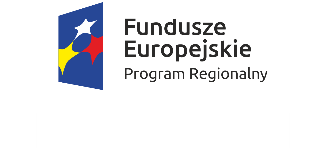 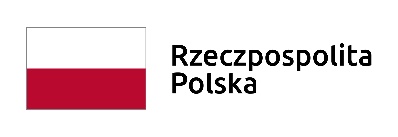 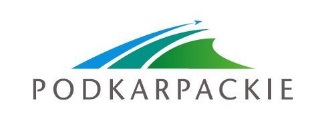 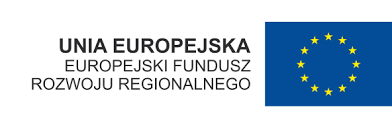 
Ogłoszenie nr 543975-N-2020 z dnia 2020-05-26 r. Prezydent Miasta Tarnobrzega: Pełnienie funkcji Inspektora Nadzoru nad realizacją zadania pn.: „Tarnobrzeg bez smogu- wymiana ciepła w budynkach jedno i wielorodzinnych na terenie miasta Tarnobrzega” .
OGŁOSZENIE O ZAMÓWIENIU - Usługi Zamieszczanie ogłoszenia: Zamieszczanie obowiązkowe Ogłoszenie dotyczy: Zamówienia publicznego Zamówienie dotyczy projektu lub programu współfinansowanego ze środków Unii Europejskiej Tak 
Nazwa projektu lub programu 
współfinansowanego ze środków Europejskiego Funduszu Rozwoju Regionalnego Programu Operacyjnego Województwa Podkarpackiego na lata 2014-2010, oś Priorytetowa III- Czysta Energia, Działanie 3.3- Poprawa jakości powietrza, Poddziałanie 3.3.1.- Realizacja Planów Niskoemisyjnych. Projekt nr: RPPK.03.03.01-18-0016/18, Umowa o dofinansowanie Projektu: RPPK.03.03.01-18-0016/18-00 z dnia 28 czerwca 2019 roku. O zamówienie mogą ubiegać się wyłącznie zakłady pracy chronionej oraz wykonawcy, których działalność, lub działalność ich wyodrębnionych organizacyjnie jednostek, które będą realizowały zamówienie, obejmuje społeczną i zawodową integrację osób będących członkami grup społecznie marginalizowanych Nie 
Należy podać minimalny procentowy wskaźnik zatrudnienia osób należących do jednej lub więcej kategorii, o których mowa w art. 22 ust. 2 ustawy Pzp, nie mniejszy niż 30%, osób zatrudnionych przez zakłady pracy chronionej lub wykonawców albo ich jednostki (w %) 
SEKCJA I: ZAMAWIAJĄCY Postępowanie przeprowadza centralny zamawiający Nie Postępowanie przeprowadza podmiot, któremu zamawiający powierzył/powierzyli przeprowadzenie postępowania Nie Informacje na temat podmiotu któremu zamawiający powierzył/powierzyli prowadzenie postępowania: 
Postępowanie jest przeprowadzane wspólnie przez zamawiających Nie 
Jeżeli tak, należy wymienić zamawiających, którzy wspólnie przeprowadzają postępowanie oraz podać adresy ich siedzib, krajowe numery identyfikacyjne oraz osoby do kontaktów wraz z danymi do kontaktów: 

Postępowanie jest przeprowadzane wspólnie z zamawiającymi z innych państw członkowskich Unii Europejskiej Nie W przypadku przeprowadzania postępowania wspólnie z zamawiającymi z innych państw członkowskich Unii Europejskiej – mające zastosowanie krajowe prawo zamówień publicznych: 
Informacje dodatkowe: I. 1) NAZWA I ADRES: Prezydent Miasta Tarnobrzega, krajowy numer identyfikacyjny 83041350900000, ul. ul. Kościuszki  32 , 39-400  Tarnobrzeg, woj. podkarpackie, państwo Polska, tel. 158 226 570, e-mail strategia@tarnobrzeg.tpnet.pl, faks 158 222 504. 
Adres strony internetowej (URL): www.tarnobrzeg.pl 
Adres profilu nabywcy: 
Adres strony internetowej pod którym można uzyskać dostęp do narzędzi i urządzeń lub formatów plików, które nie są ogólnie dostępne I. 2) RODZAJ ZAMAWIAJĄCEGO: Administracja samorządowa 
I.3) WSPÓLNE UDZIELANIE ZAMÓWIENIA (jeżeli dotyczy): Podział obowiązków między zamawiającymi w przypadku wspólnego przeprowadzania postępowania, w tym w przypadku wspólnego przeprowadzania postępowania z zamawiającymi z innych państw członkowskich Unii Europejskiej (który z zamawiających jest odpowiedzialny za przeprowadzenie postępowania, czy i w jakim zakresie za przeprowadzenie postępowania odpowiadają pozostali zamawiający, czy zamówienie będzie udzielane przez każdego z zamawiających indywidualnie, czy zamówienie zostanie udzielone w imieniu i na rzecz pozostałych zamawiających): 
I.4) KOMUNIKACJA: 
Nieograniczony, pełny i bezpośredni dostęp do dokumentów z postępowania można uzyskać pod adresem (URL) Tak 
www.tarnobrzeg.pl 
Adres strony internetowej, na której zamieszczona będzie specyfikacja istotnych warunków zamówienia Tak 
www.tarnobrzeg.pl 
Dostęp do dokumentów z postępowania jest ograniczony - więcej informacji można uzyskać pod adresem Nie 

Oferty lub wnioski o dopuszczenie do udziału w postępowaniu należy przesyłać: 
Elektronicznie Nie 
adres 
Dopuszczone jest przesłanie ofert lub wniosków o dopuszczenie do udziału w postępowaniu w inny sposób: 
Nie 
Inny sposób: 

Wymagane jest przesłanie ofert lub wniosków o dopuszczenie do udziału w postępowaniu w inny sposób: 
Tak 
Inny sposób: 
Urząd Miasta Tarnobrzega 
Adres: 
ul. Mickiewicza 7, 39-400 Tarnobrzeg ( Kancelaria Ogólna Urzędu) 
Komunikacja elektroniczna wymaga korzystania z narzędzi i urządzeń lub formatów plików, które nie są ogólnie dostępne Nie 
Nieograniczony, pełny, bezpośredni i bezpłatny dostęp do tych narzędzi można uzyskać pod adresem: (URL) 
SEKCJA II: PRZEDMIOT ZAMÓWIENIA 
II.1) Nazwa nadana zamówieniu przez zamawiającego: Pełnienie funkcji Inspektora Nadzoru nad realizacją zadania pn.: „Tarnobrzeg bez smogu- wymiana ciepła w budynkach jedno i wielorodzinnych na terenie miasta Tarnobrzega” . 
Numer referencyjny: BZP-I.271.21.2020 
Przed wszczęciem postępowania o udzielenie zamówienia przeprowadzono dialog techniczny Nie 
II.2) Rodzaj zamówienia: Usługi 
II.3) Informacja o możliwości składania ofert częściowych 
Zamówienie podzielone jest na części: Nie 
Oferty lub wnioski o dopuszczenie do udziału w postępowaniu można składać w odniesieniu do: 
Zamawiający zastrzega sobie prawo do udzielenia łącznie następujących części lub grup części: 

Maksymalna liczba części zamówienia, na które może zostać udzielone zamówienie jednemu wykonawcy: 



II.4) Krótki opis przedmiotu zamówienia (wielkość, zakres, rodzaj i ilość dostaw, usług lub robót budowlanych lub określenie zapotrzebowania i wymagań ) a w przypadku partnerstwa innowacyjnego - określenie zapotrzebowania na innowacyjny produkt, usługę lub roboty budowlane: 2.1 Pełnienie funkcji Inspektora Nadzoru dla zadania pn.: „Tarnobrzeg bez smogu- wymiana ciepła w budynkach jedno i wielorodzinnych na terenie miasta Tarnobrzega” współfinansowanego ze środków Europejskiego Funduszu Rozwoju Regionalnego Programu Operacyjnego Województwa Podkarpackiego na lata 2014-2010, oś Priorytetowa III- Czysta Energia, Działanie 3.3- Poprawa jakości powietrza, Poddziałanie 3.3.1.- Realizacja Planów Niskoemisyjnych. Projekt nr: RPPK.03.03.01-18-0016/18, Umowa o dofinansowanie Projektu: RPPK.03.03.01-18-0016/18-00 z dnia 28 czerwca 2019 roku. Pełnienie funkcji Inspektora nadzoru należy rozumieć jako świadczenie usługi dotyczącej zarządzania, kontroli i rozliczenia prac projektowych i robót budowlanych pod względem organizacyjnym i merytorycznym zgodnie z przepisami prawnymi i finansowymi Polski i UE zapewniając zarządzanie i nadzorowanie inwestycji od jej początkowego stadium (prace projektowe), poprzez przekazanie placu budowy, kompleksowe prowadzenie kontroli, sprawozdawczości, monitoringu i rozliczenia Inwestycji. Sprawowanie nadzoru inwestorskiego dotyczy nadzoru nad realizacją poniższych robót: Zadanie 1: 1) demontaż, wyniesienie na zewnątrz i przekazanie do utylizacji mieszkańcowi istniejących kotłów na paliwo stałe - szt. 84, 2) demontaż, wyniesienie na zewnątrz i przekazanie do utylizacji mieszkańcowi istniejących zasobników c.w.u. - szt. 78, 3) opracowanie projektu wewnętrznej instalacji gazowej montażu kotła kondensacyjnego wraz z wkładem kominowym z uzyskaniem pozwolenia na budowę dla budynków objętych projektem - szt. 84, 4) przy opracowaniu projektu należy uwzględnić ekspertyzę kominiarską (koszt wykonania przeglądu kominiarskiego po stronie mieszkańca) 5) wykonanie wewnętrznej instalacji gazowej zgodnie z opracowanym projektem szt. 84, 6) montaż kotła gazowego w sposób umożliwiający jego pracę z istniejącą instalacją centralnego ogrzewania i ciepłej wody użytkowej w budynku szt. 84, w tym:  gazowy kocioł kondensacyjny standard (GKS1) jednofunkcyjny, wiszący do współpracy z istniejącym zasobnikiem c.w.u. o minimalnej mocy nominalnej 24 kW, szt. 7,  gazowy kocioł kondensacyjny standard (GKS2) jednofunkcyjny, wiszący do współpracy z istniejącym zasobnikiem c.w.u. o minimalnej mocy nominalnej 32 kW, szt. 1,  gazowy kocioł kondensacyjny standard jednofunkcyjny, wiszący z zasobnikiem c.w.u. o pojemności 120 – 130 litrów (GKS3) o minimalnej mocy nominalnej 24 kW , szt. 46,  gazowy kocioł kondensacyjny standard jednofunkcyjny, wiszący z zasobnikiem c.w.u. o pojemności 120 – 130 litrów (GKS4) o minimalnej mocy nominalnej 32 kW , szt. 2,  gazowy kocioł kondensacyjny standard dwufunkcyjny, wiszący z przepływowym ogrzewaniem c.wu (GKS5) o minimalnej mocy nominalnej 24 kW , szt. 13,  gazowy kocioł kondensacyjny premium, wiszący dwufunkcyjny z wbudowanym zasobnikiem c.w.u. o pojemności 45 – 60 litrów (GKP1) o minimalnej mocy nominalnej 15kW, szt. 4,  gazowy kocioł kondensacyjny premium, wiszący dwufunkcyjny z wbudowanym zasobnikiem c.w.u. o pojemności 45 – 60 litrów (GKP2) o minimalnej mocy nominalnej 20 kW, szt. 5,  gazowy kocioł kondensacyjny premium, wiszący dwufunkcyjny z wbudowanym zasobnikiem c.w.u. o pojemności 45 – 60 litrów (GKP3) o minimalnej mocy nominalnej 28 kW, szt. 1,  gazowy kocioł kondensacyjny premium, kompaktowy, stojący z wbudowanym zasobnikiem o pojemności 120 – 130L (GKP5) o minimalnej mocy nominalnej 18kW, szt. 3,  gazowy kocioł kondensacyjny premium, kompaktowy, stojący z wbudowanym zasobnikiem o pojemności 120 – 130L (GKP6) o minimalnej mocy nominalnej 25kW, szt. 2, 7) montaż wkładów kominowych kwasoodpornych, nierdzewnych przeznaczonych do gazowych kotłów kondensacyjnych szt. 84 , w tym:  wkład kominowy kwasoodporny(WK1) o maksymalnej średnicy przewodu spalinowego 80 mm do montażu w szachcie kominowym wysokość do 8m, Szt. 41 ,  wkład kominowy kwasoodporny(WK2) o maksymalnej średnicy przewodu spalinowego 80 mm do montażu w szachcie kominowym wysokość od 8m – 10 m, szt. 33 ,  wkład kominowy kwasoodporny (WK3), nierdzewny o maksymalnej średnicy przewodu spalinowego 80 mm do montażu w szachcie kominowym wysokość od 10m – 12m, szt. 7,  odprowadzenie spalin przez ścianę do 2 m średnica dn 80 (WK4) kwasoodporny nierdzewny, szt. 3, 8) zamknięcie układu instalacji centralnego ogrzewania w budynkach objętych projektem, 9) podłączenie kotła do prawidłowo uziemionego i zabezpieczonego gniazda elektrycznego (koszt wykonania gniazda po stronie mieszkańca), 10) instalację wewnętrzną wody oraz c.o. należy wyposażyć w filtry siatkowe. Filtr siatkowy na powrocie czynnika grzewczego powinien być zamontowany na poziomym odcinku instalacji. Należy zamontować zawory kulowe przed i za filtrem w celu ułatwienia czyszczenia i wymiany filtra, 11) montowane kotły z zasobnikami będą posiadały zabezpieczenie przed poparzeniem wodą wypływającą z zasobnika do instalacji lub Wykonawca zamontuje takie zabezpieczenie na własny koszt, 12) zabezpieczenie przed poparzeniem dla istniejących zasobników c.w.u. mieszkańcy wykonują na własny koszt o ile zajdzie taka potrzeba ( na wyraźne życzenie mieszkańca), 13) wykonanie zabezpieczeń antykorozyjnych wykonanych rurociągów w obrębie kotłowni oraz wykonanie prawidłowej izolacji rurociągów w kotłowni zgodnie z obowiązującymi normami, 14) montaż konfiguracja i uruchomienie sterownika pokojowego będącego na wyposażeniu kotła (o ile dotyczy), 15) montaż modułu sterowania przez internet będącego na wyposażenia kotła ( o ile dotyczy), 16) montaż czujnika temperatury zewnętrznej do sterowania pogodowego będącego na wyposażeniu kotła (o ile dotyczy), 17) montaż wkładu kominowego i przyłączenie kotła do przewodu spalinowo – powietrznego zgodnie z projektem i wymaganiami zawartymi w obowiązujących normach, 18) Wykonanie niezbędnych przebić i przewiertów w celu prawidłowego wykonanie instalacji kotłowni gazowej, 19) wykonanie prac związanych z prawidłowym zabezpieczeniem przejść instalacyjnych przez ściany budynku w miejscach montażu instalacji, 20) zamurowanie i przebić przez ściany i wygładzenie naprawionych powierzchni, 21) przeprowadzenie wymaganych prób szczelności wykonanej instalacji, 22) badanie kotła analizatorem spalin połączone z regulacją kotła – wynik badania załączony do protokołu odbioru, 23) napełnienie instalacji grzewczej wodą uzdatnioną zgodnie z normami i wymaganiami producenta, 24) przeprowadzenie rozruchu instalacji, 25) wykonie wymaganych kontroli, prób instalacji na zimno i na gorąco. 26) inne niewymienione prace instalacyjne, budowlane i montażowe niezbędne do prawidłowego wykonania i funkcjonowania instalacji c.o. i c.w.u. w budynkach objętych niniejszym projektem, 27) przeszkolenie mieszkańców w zakresie bezpiecznej i prawidłowej obsługi zamontowanych gazowych kotłów kondensacyjnych oraz z zasad podstawowej konserwacji urządzeń, które mieszkańcy mogą wykonywać samodzielnie – przeszkolenie potwierdzone oświadczeniem mieszkańca, 28) przekazanie mieszkańcom instrukcji obsługi kotłowni z gazowym kotłem kondensacyjnym, 29) przeprowadzenie odbiorów częściowych oraz odbioru końcowego instalacji, 30) przekazanie dokumentacji powykonawczej z wszystkimi protokołami, atestami dla poszczególnych urządzeń i materiałów, atestami higienicznymi. Zadanie 2: 1) demontaż, wyniesienie na zewnątrz i przekazanie do utylizacji mieszkańcowi istniejących kotłów na paliwo stałe szt. 44, 2) demontaż, wyniesienie na zewnątrz i przekazanie do utylizacji mieszkańcowi istniejących zasobników c.w.u. szt. 23, 3) opracowanie indywidualnej koncepcji wykonania automatycznej kotłowni opalanej biomasą, uzgodnienie koncepcji z mieszkańcem i uzyskaniem pozytywnej opinii inspektora nadzoru, 4) przy opracowaniu koncepcji wykonania kotłowni opalanej biomasą należy uwzględnić ekspertyzę kominiarską (koszt wykonania przeglądu kominiarskiego po stronie mieszkańca), 5) wykonanie montażu automatycznych kotłów opalanych biomasą szt. 44, w tym:  automatyczny kocioł na pellet standard z zasobnikiem i układem podawania paliwa oraz palnikiem wrzutkowym ze zgarniaczem szlaki (KBS1) o jednostkowej mocy nominalnej 15kW, szt. 14  automatyczny kocioł na pellet standard z zasobnikiem i układem podawania paliwa oraz palnikiem wrzutkowym ze zgarniaczem szlaki (KBS2) o jednostkowej mocy nominalnej 20 kW, szt. 18  automatyczny kocioł na pellet standard z zasobnikiem i układem podawania paliwa oraz palnikiem wrzutkowym ze zgarniaczem szlaki (KBS3) o jednostkowej mocy nominalnej 25 kW, szt. 1  automatyczny kocioł na pellet standard kompaktowy pionowy (KBS5) o jednostkowej mocy nominalnej 15 kW, szt. 1  automatyczny kocioł na pellet premium z zasobnikiem i układem podawania paliwa oraz palnikiem wrzutkowym ze zgarniaczem szlaki (KBP2) o jednostkowej mocy nominalnej 15kW, szt. 3  automatyczny kocioł na pellet premium z zasobnikiem i układem podawania paliwa oraz palnikiem wrzutkowym ze zgarniaczem szlaki (KBP3) o jednostkowej mocy nominalnej 20kW, szt. 4  automatyczny kocioł na pellet premium z zasobnikiem i układem podawania paliwa oraz palnikiem wrzutkowym ze zgarniaczem szlaki (KBP4) o jednostkowej mocy nominalnej 30 kW, szt. 1  automatyczny kondensacyjny kocioł na pellet (KBK2) o minimalnej mocy jednostkowej 20kW szt. 1  kocioł zgazowujący biomasą kombi z buforem ciepła min. 500 litrów z dodatkowym palnikiem na pellet (KBG3) o mocy nominalnej minimum 20kW, szt. 1, 6) wkłady kominowe do kotłów premium na biomasę (kotły premium, kotły kondensacyjne) o średnicy maksymalnie do 150mm szt. 9 , w tym:  wkład kominowy do kotła na pellet premium, kwasoodporny, nierdzewny maksymalna średnica do 150 mm, (WK1B) – wysokość do 8m szt. 4  wkład kominowy do kotła na pellet premium kwasoodporny, nierdzewny maksymalna średnica do 150 mm, (WK2B) – wysokość od 8 – 10 m szt. 2  wkład kominowy do kotła na pellet premium kwasoodporny nierdzewny maksymalna średnica do 150 mm, (WK3B) – wysokość od 10– 12 m szt. 3 7) montaż zasobników c.w.u. do kotłów na biomasę szt. 23 , w tym:  zasobnik ciepłej wody użytkowej o pojemności 150 litrów (ZCW1) z wężownicą współpracującą z kotłem wraz z niezbędną armaturą i pompą ładującą zasobnik c.w.u. szt. 4,  zasobnik ciepłej wody użytkowej o pojemności 200 litrów (ZCW2) z dwiema wężownicami współpracującymi z kotłem i innym źródłem ciepła wraz z niezbędną armaturą i pompą ładującą zasobnik c.w.u. szt. 8,  zasobnik ciepłej wody użytkowej o pojemności 300 litrów (ZCW3) z dwiema wężownicami współpracującymi z kotłem i innym źródłem ciepła wraz z niezbędną armaturą i pompą ładującą zasobnik c.w.u. szt. 11, 8) montaż nowego kotła i wpięcie go do istniejących instalacji c.o. , c.w.u., z. w. w zakresie niezbędnym do prawidłowego funkcjonowania instalacji w trybie automatycznym. 9) instalacja zespołu ochrony temperatury powrotu kotła, w oparciu o posiadaną koncepcję, dokumentację techniczną i DTR kotła z wykorzystaniem zaworu trzydrogowego z siłownikiem i pompy zmieszania kotłowego. 10) wykonanie montażu czopucha do komina dymowego. 11) instalację sterownika kotła z czujnikami temperatury zewnętrznej, pokojowej, czujnikami niezbędnymi do współpracy z instalacją c.o., c.w.u. regulacją zaworu trójdrogowego, okablowaniem dla poprawnej pracy Instalacji, z możliwością rozbudowy o moduł komunikacji WiFi do zdalnej obsługi i odczytu danych z poziomu Internetu z dowolnego urządzenia z dostępem Internetu oraz zainstalowaną popularną przeglądarką internetową (o ile będzie wymagane dla danego rodzaju instalacji) 12) wykonanie izolacji termicznych zgodnie z obowiązującymi normami. 13) wykonanie płukania instalacji oraz prób ciśnieniowych instalacji. 14) uruchomienie instalacji i udział w odbiorze technicznym. 15) odtworzenie do stanu pierwotnego wszelkich naruszonych powierzchni, elementów konstrukcyjnych oraz innych elementów uszkodzonych bądź naruszonych w wyniku montażu instalacji. 16) przeszkolenie użytkownika w zakresie prawidłowej i bezpiecznej obsługi instalacji oraz jej bieżącej konserwacji. 17) przekazanie Zamawiającemu dokumentacji powykonawczej instalacji zawierającej:  schemat instalacji,  prostą instrukcję obsługi instalacji napisaną językiem nietechnicznym w języku polskim,  protokoły badań i sprawozdań z wynikiem pozytywnym (protokoły szczelności instalacji hydraulicznych),  deklaracje zgodności, certyfikaty i atesty na zamontowane urządzenia i materiały,  karty techniczne zamontowanych urządzeń,  karty gwarancyjne zamontowanych urządzeń,  protokół przeszkolenia Użytkownika w zakresie bezpiecznej obsługi i konserwacji bieżącej instalacji,  kartę regulacji ( ustawienia sterownika kotła),  protokół odbioru instalacji podpisany przez przedstawiciela Zamawiającego oraz Wykonawcę , przy udziale mieszkańca. Zadanie 3: 1) opracowanie projektów budowlano - wykonawczych nowych kompaktowych węzłów dwufunkcyjnych do c.o. i c.w.u. w budynkach Tarnobrzeskiej Spółdzielni Mieszkaniowej w Tarnobrzegu po przeprowadzeniu inwentaryzacji budowlanej pomieszczeń i przeprowadzeniu uzgodnień z przedstawicielami Spółdzielni 12 budynków szt. 15 węzłów, 2) opracowanie projektów budowlano - wykonawczych wewnętrznej instalacji centralnej ciepłej wody użytkowej dla budynków zakwalifikowanych do udziału w projekcie szt. 20, 3) opracowanie projektu budowlano-wykonawczego wykonania przyłącza ciepłowniczego niskiego parametru do budynku spółdzielni mieszkaniowej przy ulicy Dąbrowskiej 4 długość przyłącza około 150 m - szt. 1, 4) wykonanie prac demontażowych istniejących zużytych i nieefektywnych węzłów ciepłowniczych w 9 budynkach (9 węzłów) – przekazanie urządzeń i materiałów do utylizacji Zarządcy budynków, Tarnobrzeskiej Spółdzielni Mieszkaniowej w Tarnobrzegu z dowiezieniem zdemontowanych urządzeń do miejsca wskazanego na terenie Tarnobrzega. 5) wykonanie prac demontażowych istniejących piecyków gazowych do c.w.u. w mieszkaniach z zabezpieczeniem instalacji gazowej zgodnie z opracowanym projektem i wydanymi warunkami technicznymi wydanymi przez operatora sieci gazowej w 20 budynkach( łącznie 1545 szt. piecyków gazowych do c.w.u.)– przekazanie urządzeń i materiałów z demontażu mieszkańcom w celu utylizacji; 6) roboty budowlane mające na celu dostosowanie pomieszczeń na węzły ciepłownicze do możliwości zainstalowania kompaktowych węzłów cieplnych – roboty ogólnobudowlane, wodno-kanalizacyjne, elektryczne, wentylacyjne. Łącznie 15 pomieszczeń, 7) montaż węzłów wraz z doprowadzeniem zasilania zimnej wody do pomieszczenia węzła, 8) podłączenie nowych kompaktowych węzłów ciepłowniczych do sieci ciepłowniczej wraz z wykonaniem wewnętrznych układów pomiarowych dla c.o. i c.w.u. ( liczniki energii cieplnej dostarcza dostawca energii cieplnej i pozostają one jego własnością. 9) podłączenie nowych kompaktowych węzłów ciepłowniczych do wewnętrznej instalacji c.o. i c.w.u 10) wykonanie wewnętrznych instalacji ciepłej wody użytkowej zgodnie z wykonanymi projektami budowlano-wykonawczymi doprowadzających centralną ciepłą wodę użytkową do mieszkań w których likwidowane były piecyki gazowe w 20 budynkach, 11) przyłączenie centralnej instalacji ciepłej wody użytkowej do poszczególnych gospodarstw domowych (mieszkań) biorących udział w projekcie, 12) przekazanie dokumentacji wykonawczej i powykonawczej zadania inwestycyjnego protokoły odbioru częściowego, końcowego, protokoły odbioru robót, które podlegają zakryciu, dokumentacja fotograficzna wykonanych instalacji, protokoły z prób szczelności instalacji na zimno i na gorąco, instrukcje obsługi węzłów cieplnych i mieszkaniowych stacji cieplnych, karty katalogowe zamontowanych urządzeń, dokumentacje techniczno-ruchowe, atesty higieniczne, deklaracje zgodności, deklaracje CE, karty gwarancyjne producentów na zastosowane urządzenia i materiały oraz karty gwarancyjne Wykonawcy na zastosowane urządzenia i materiały oraz wykonane roboty instalacyjne, 13) przekazanie protokołów przeszkolenia upoważnionych pracowników reprezentujących Beneficjenta Zbiorowego w zakresie prawidłowej i bezpiecznej obsługi oraz podstawowych zasad konserwacji węzłów ciepłowniczych, systemu monitoringu węzłów ciepłowniczych, 14) wykonawca ma obowiązek skutecznie przeszkolić upoważnionych przedstawicieli Tarnobrzeskiej Spółdzielni Mieszkaniowej w Tarnobrzegu w zakresie prawidłowej i bezpiecznej obsługi oraz podstawowych zasad konserwacji zainstalowanych węzłów cieplnych i systemu monitoringu. Zadanie 4: 1) opracowanie projektów budowlano - wykonawczych nowych węzłów dwufunkcyjnych w budynkach Spółdzielni Mieszkaniowej „Siarkowiec” w Tarnobrzegu po przeprowadzeniu inwentaryzacji budowlanej pomieszczeń i przeprowadzeniu uzgodnień z przedstawicielami Spółdzielni szt. 12, 2) opracowanie projektów budowlano - wykonawczych wewnętrznej instalacji centralnej ciepłej wody użytkowej dla budynków zakwalifikowanych do udziału w projekcie wraz z likwidacją indywidualnych piecyków gazowych do c.w.u. i podłączeń instalacji gazowej, szt. 12, 3) wykonanie prac demontażowych istniejących zużytych i nieefektywnych węzłów ciepłowniczych w 12 budynkach – przekazanie urządzeń i materiałów do utylizacji Zarządcy budynków, Spółdzielni Mieszkaniowej „Siarkowiec” w Tarnobrzegu z dowiezieniem zdemontowanych urządzeń do miejsca wskazanego na terenie Tarnobrzega. 4) wykonanie prac demontażowych istniejących piecyków gazowych do c.w.u. w mieszkaniach z zabezpieczeniem instalacji gazowej zgodnie z opracowanym projektem i wydanymi warunkami technicznymi wydanymi przez operatora sieci gazowej w 12 budynkach ( łącznie218 szt. indywidualnych piecyków gazowych do c.w.u.) – przekazanie urządzeń i materiałów z demontażu mieszkańcom w celu utylizacji. 5) roboty budowlane mające na celu dostosowanie pomieszczeń na węzły ciepłownicze do możliwości zainstalowania kompaktowych węzłów cieplnych – roboty ogólnobudowlane, wodno-kanalizacyjne, elektryczne, wentylacyjne. (12 pomieszczeń) 6) montaż węzłów wraz z doprowadzeniem zasilania zimnej wody do pomieszczenia węzła, 7) podłączenie nowych kompaktowych węzłów ciepłowniczych do sieci ciepłowniczej wraz z wykonaniem wewnętrznych układów pomiarowych dla c.o. i c.w.u. ( liczniki energii cieplnej dostawcza Spółdzielnia Mieszkaniowa „Siarkowiec” w Tarnobrzegu i pozostają one jej własnością. 8) podłączenie nowych kompaktowych węzłów ciepłowniczych do wewnętrznej instalacji c.o. i c.w.u, 9) wykonanie wewnętrznych instalacji ciepłej wody użytkowej zgodnie z wykonanymi projektami budowlano-wykonawczymi doprowadzających centralną ciepłą wodę użytkową do mieszkań w których likwidowane były piecyki gazowe w 12 budynkach, 10) przyłączenie centralnej instalacji ciepłej wody użytkowej do poszczególnych gospodarstw domowych (mieszkań) biorących udział w projekcie, 11) przekazanie dokumentacji wykonawczej i powykonawczej zadania inwestycyjnego protokoły odbioru częściowego, końcowego, protokoły odbioru robót, które podlegają zakryciu, dokumentacja fotograficzna wykonanych instalacji, protokoły z prób szczelności instalacji na zimno i na gorąco, instrukcje obsługi węzłów cieplnych i mieszkaniowych stacji cieplnych, karty katalogowe zamontowanych urządzeń, dokumentacje techniczno-ruchowe, atesty higieniczne, deklaracje zgodności, deklaracje CE, karty gwarancyjne producentów na zastosowane urządzenia i materiały oraz karty gwarancyjne Wykonawcy na zastosowane urządzenia i materiały oraz wykonane roboty instalacyjne, 12) przekazanie protokołów przeszkolenia upoważnionych pracowników reprezentujących Beneficjenta Zbiorowego w zakresie prawidłowej i bezpiecznej obsługi oraz podstawowych zasad konserwacji węzłów ciepłowniczych, systemu monitoringu węzłów ciepłowniczych, 13) Wykonawca ma obowiązek skutecznie przeszkolić upoważnionych przedstawicieli Spółdzielni Mieszkaniowej ”Siarkowiec” w Tarnobrzegu w zakresie prawidłowej i bezpiecznej obsługi oraz podstawowych zasad konserwacji zainstalowanych węzłów cieplnych i systemu monitoringu. 2.2 Wykonawca zobowiązuje się do pełnienia funkcji Inspektora Nadzoru nad zadaniem pn.: „Tarnobrzeg bez smogu- wymiana ciepła w budynkach jedno i wielorodzinnych na terenie miasta Tarnobrzega” współfinansowanego ze środków Europejskiego Funduszu Rozwoju Regionalnego Programu Operacyjnego Województwa Podkarpackiego na lata 2014-2010, oś Priorytetowa III- Czysta Energia, Działanie 3.3- Poprawa jakości powietrza, Poddziałanie 3.3.1.- Realizacja Planów Niskoemisyjnych. Projekt nr: RPPK.03.03.01-18-0016/18, Umowa o dofinansowanie Projektu: RPPK.03.03.01-18-0016/18-00 z dnia 28 czerwca 2019 roku. 2.3. Świadczenie usługi obejmuje miedzy innymi: 2.3.1 Reprezentowanie Inwestora na budowie przez sprawowanie kontroli zgodności realizacji z projektem, umową, przepisami prawa, obowiązującymi normami państwowymi, wytycznymi branżowymi oraz zasadami wiedzy technicznej. 2.3.2 Weryfikację kompletności i opiniowanie dokumentacji projektowej otrzymywanej od Wykonawcy w ramach w/w zadania. 2.3.3 Sprawdzenie kompletności i poprawności przedstawionych przez Wykonawcę dokumentów niezbędnych do rozpoczęcia robót budowlanych, w tym decyzji o pozwoleniu na budowę, zawiadomienie właściwego organu nadzoru budowlanego o zamiarze rozpoczęcia robót, z załączeniem wymaganych oświadczeń. 2.3.4 Zarządzanie i koordynacja realizacji całości Inwestycji. 2.3.5 Sprawdzanie jakości wykonanych robót, wbudowanych wyrobów budowlanych, stosowanych materiałów i technologii. 2.3.6 Uczestniczenie w rozruchu urządzeń i instalacji oraz sprawdzanie i protokolarne dokonywanie odbiorów robót ulegających zakryciu lub zanikających.. 2.3.7 Żądanie od kierownika budowy dokonania poprawek, bądź ponownego wykonania wadliwie wykonanych prac, a także wstrzymania dalszych prac w przypadku, gdy ich kontynuacja mogłaby wywołać zagrożenie. 2.3.8 Bieżące rozwiązywanie problemów technicznych, w razie potrzeby inicjowanie spotkań w celu rozwiązywania występujących problemów i zagrożeń. 2.3.9 W przypadku wystąpienia konieczności wykonania robót nie objętych dokumentacją projektową, zapytaniem ofertowym i zapisami umowy z Wykonawcą, Inspektor jest upoważniony i zobowiązany do: a) niezwłocznego pisemnego zawiadomienia Zamawiającego o konieczności wykonania takich robót, b) Przygotowania dla Zamawiającego protokołu, spisanego przy udziale kierownika budowy i Zamawiającego, zawierającego opis powstałych problemów technicznych, opis zmian koniecznych w dokumentacji projektowej, opis niezbędnych do wykonania robót, c) przedstawienia Zamawiającemu kalkulacji kosztów Wykonawcy robót na wykonanie tych robót; zakres i wartość robót każdorazowo będą podlegać weryfikacji i akceptacji Zamawiającego, d) wydania polecenia wykonania robót wyłącznie po uzyskaniu pisemnej zgody Zamawiającego. 2.3.10 Nadzór nad zapewnieniem bezpieczeństwa i przestrzeganiem przepisów przeciwpożarowych oraz bezpieczeństwa i higieny pracy przez wszystkich uczestników procesu realizacji projektu. 2.3.11 Udział w naradach koordynacyjnych, problemowych i innych spotkaniach, które będą prowadzone w razie potrzeby, w terminach uzgodnionych z Zamawiającym i Wykonawcą, a także przygotowywanie protokołów, notatek i raportów w celu umożliwienia podejmowania decyzji o każdym zagadnieniu, które wpływa na postęp realizacji zadania. 2.3.12 Potwierdzanie faktycznie wykonanych robót oraz przygotowanie dokumentów do odbioru końcowego. 2.3.13 Stwierdzenie zakończenia robót budowlanych, sprawdzenie kompletności oraz prawidłowości dokumentów odbiorowych, w tym dokumentacji powykonawczej. 2.3.14 Kompletowanie dokumentów i materiałów niezbędnych do przeprowadzenia odbioru i rozliczenia zadania inwestycyjnego (karty katalogowe, deklaracje zgodności, deklaracje CE, karty gwarancyjne, dokumentację powykonawczą, itp.) 2.3.15 Egzekwowanie usunięcia przez Wykonawców prac montażowych usterek stwierdzonych w trakcie odbiorów. 2.3.16 Udzielanie konsultacji i doradztwa technicznego Zamawiającemu, czynnego uczestnictwa we wszelkich kontrolach jakim zostanie poddany Zamawiający w obszarze realizacji inwestycji oraz egzekwowanie realizacji zaleceń, usunięcia uchybień ujawnionych podczas kontroli, a także udzielanie wyjaśnień. 2.3.17 Weryfikacja oraz potwierdzenie rzeczowego i finansowego zaawansowania prac, kontrolowanie zakresów wykonanych prac, dostaw oraz kwot w ramach zgodności z umową na realizację Inwestycji. 2.3.18 Kontrola w zakresie zgodności realizacji Inwestycji z postanowieniami umowy o dofinansowanie Inwestycji, w tym w zakresie rozliczenia Inwestycji, w szczególności w zakresie rzeczowym i finansowym zaawansowania prac. 2.3.19 Sprawdzanie (pod względem rachunkowym i merytorycznym) rozliczeń pomiędzy Zamawiającym a Wykonawcą. 2.3.20 Udział w uzyskaniu pozwolenia na eksploatację. 2.3.21 Sporządzanie raportów i sprawozdań dotyczących przebiegu realizacji Inwestycji, w tym szczegółowego raportu końcowego. 2.3.22 Niezwłoczne informowanie Zamawiającego o wszystkich problemach, zagrożeniach i ryzyku przy realizacji zadania. 2.3.23 Pomoc w dochodzeniu od Wykonawcy robót należytych kar, odszkodowań za nienależyte lub nieterminowe wykonanie zobowiązań umownych. 2.3.24 Działanie w imieniu Zamawiającego w okresie umownej odpowiedzialności Wykonawcy za wady i usterki inwestycji w okresie gwarancji i rękojmi udzielonej na wykonanie Inwestycji, w tym egzekwowanie usunięcia przez Wykonawcę wad i usterek stwierdzonych w okresie gwarancji i rękojmi, przeprowadzenie przeglądów gwarancyjnych oraz przeglądu po okresie gwarancji (rękojmi) zgodnie z umową na realizację Inwestycji. 

II.5) Główny kod CPV: 71247000-1 
Dodatkowe kody CPV: 

II.6) Całkowita wartość zamówienia (jeżeli zamawiający podaje informacje o wartości zamówienia): 
Wartość bez VAT: 
Waluta: 
(w przypadku umów ramowych lub dynamicznego systemu zakupów – szacunkowa całkowita maksymalna wartość w całym okresie obowiązywania umowy ramowej lub dynamicznego systemu zakupów) 
II.7) Czy przewiduje się udzielenie zamówień, o których mowa w art. 67 ust. 1 pkt 6 i 7 lub w art. 134 ust. 6 pkt 3 ustawy Pzp: Nie 
Określenie przedmiotu, wielkości lub zakresu oraz warunków na jakich zostaną udzielone zamówienia, o których mowa w art. 67 ust. 1 pkt 6 lub w art. 134 ust. 6 pkt 3 ustawy Pzp: 
II.8) Okres, w którym realizowane będzie zamówienie lub okres, na który została zawarta umowa ramowa lub okres, na który został ustanowiony dynamiczny system zakupów: 
miesiącach:    lub dniach: 
lub 
data rozpoczęcia:   lub zakończenia: 2027-04-30 

II.9) Informacje dodatkowe: SEKCJA III: INFORMACJE O CHARAKTERZE PRAWNYM, EKONOMICZNYM, FINANSOWYM I TECHNICZNYM III.1) WARUNKI UDZIAŁU W POSTĘPOWANIU III.1.1) Kompetencje lub uprawnienia do prowadzenia określonej działalności zawodowej, o ile wynika to z odrębnych przepisów 
Określenie warunków: Nie dotyczy. 
Informacje dodatkowe 
III.1.2) Sytuacja finansowa lub ekonomiczna 
Określenie warunków: Nie dotyczy. 
Informacje dodatkowe 
III.1.3) Zdolność techniczna lub zawodowa 
Określenie warunków: potencjał techniczny Nie dotyczy. potencjał zawodowy 1) Zamawiający uzna warunek za spełniony, jeżeli wykonawca wykaże, że dysponuje lub będzie dysponował osobami, które będą uczestniczyć w wykonywaniu zamówienia, wraz z informacjami na temat ich kwalifikacji zawodowych, uprawnień, doświadczenia i wykształcenia niezbędnych dla wykonania zamówienia, a także zakresu wykonywanych przez nie czynności, oraz informacją o podstawie do dysponowania tymi osobami. Wykonawca przedstawi wraz z ofertą osobę, na funkcję wymienioną poniżej która spełnia następujące wymagania: Inspektor nadzoru specjalności instalacyjnych w zakresie sieci, instalacji i urządzeń cieplnych, wentylacyjnych, gazowych, wodociągowych i kanalizacyjnych liczba osób: 1 osoba minimalne doświadczenie i kwalifikacje: • wykształcenie wyższe techniczne, • minimum 5-letnie doświadczenie zawodowe w pełnieniu funkcji Kierownika Budowy i/lub Kierownika robót instalacyjnych specjalności instalacyjnych w zakresie sieci, instalacji i urządzeń cieplnych, wentylacyjnych, gazowych, wodociągowych i kanalizacyjnych i/lub Inspektor nadzoru robót instalacyjnych specjalności instalacyjnych w specjalności instalacyjnej w zakresie sieci, instalacji i urządzeń cieplnych, wentylacyjnych, gazowych, wodociągowych i kanalizacyjnych, • uprawnienia do pełnienia samodzielnych funkcji technicznych w budownictwie, zgodnie z ustawą z dnia 07 lipca 1994 r. Prawo budowlane do kierowania, nadzorowania i kontrolowania robót w specjalności instalacyjnej w zakresie sieci, instalacji i urządzeń cieplnych, wentylacyjnych, gazowych, wodociągowych i kanalizacyjnych bez ograniczeń lub odpowiadające im ważne uprawnienia w specjalności gazowej, które zostały wydane na podstawie wcześniej obowiązujących przepisów. • 1 zakończone zadanie w okresie ostatnich 5 lat przed upływem terminu składania ofert polegające na pełnieniu funkcji Inspektora Nadzoru przy realizacji robót budowlanych z zakresu sieci lub instalacji sanitarnych i wartości zadania minimum 80 000,00 PLN brutto Uwaga: Zamawiający uzna uprawnienia równoważne do powyższych wydane na podstawie wcześniej obowiązujących przepisów prawa. 
Zamawiający wymaga od wykonawców wskazania w ofercie lub we wniosku o dopuszczenie do udziału w postępowaniu imion i nazwisk osób wykonujących czynności przy realizacji zamówienia wraz z informacją o kwalifikacjach zawodowych lub doświadczeniu tych osób: Tak 
Informacje dodatkowe: III.2) PODSTAWY WYKLUCZENIA III.2.1) Podstawy wykluczenia określone w art. 24 ust. 1 ustawy Pzp 
III.2.2) Zamawiający przewiduje wykluczenie wykonawcy na podstawie art. 24 ust. 5 ustawy Pzp Tak Zamawiający przewiduje następujące fakultatywne podstawy wykluczenia: Tak (podstawa wykluczenia określona w art. 24 ust. 5 pkt 1 ustawy Pzp) 






Tak (podstawa wykluczenia określona w art. 24 ust. 5 pkt 8 ustawy Pzp) III.3) WYKAZ OŚWIADCZEŃ SKŁADANYCH PRZEZ WYKONAWCĘ W CELU WSTĘPNEGO POTWIERDZENIA, ŻE NIE PODLEGA ON WYKLUCZENIU ORAZ SPEŁNIA WARUNKI UDZIAŁU W POSTĘPOWANIU ORAZ SPEŁNIA KRYTERIA SELEKCJI Oświadczenie o niepodleganiu wykluczeniu oraz spełnianiu warunków udziału w postępowaniu 
Tak 
Oświadczenie o spełnianiu kryteriów selekcji 
Nie III.4) WYKAZ OŚWIADCZEŃ LUB DOKUMENTÓW , SKŁADANYCH PRZEZ WYKONAWCĘ W POSTĘPOWANIU NA WEZWANIE ZAMAWIAJACEGO W CELU POTWIERDZENIA OKOLICZNOŚCI, O KTÓRYCH MOWA W ART. 25 UST. 1 PKT 3 USTAWY PZP: a) odpisu z właściwego rejestru lub z centralnej ewidencji i informacji o działalności gospodarczej, jeżeli odrębne przepisy wymagają wpisu do rejestru lub ewidencji w celu potwierdzenia braku podstaw wykluczenia na podstawie art. 24 ust. 5 pkt.1 ustawy Pzp; b) zaświadczenia właściwego naczelnika urzędu skarbowego potwierdzające, że wykonawca nie zalega z opłacaniem podatków, wystawionego nie wcześniej niż 3 miesiące przed upływem terminu składania ofert lub inny dokument potwierdzający, że Wykonawca zawarł porozumienie z właściwym organem podatkowym w sprawie spłat tych należności wraz z ewentualnymi odsetkami lub grzywnami, w szczególności uzyskał przewidziane prawem zwolnienie, odroczenie lub rozłożenie na raty zaległych płatności lub wstrzymanie w całości wykonania decyzji właściwego organu; c) zaświadczenia właściwej terenowej jednostki organizacyjnej Zakładu Ubezpieczeń Społecznych lub Kasy Rolniczego Ubezpieczenia Społecznego albo inny dokument potwierdzający, że wykonawca nie zalega z opłacaniem składek na ubezpieczenia społeczne lub zdrowotne wystawionego nie wcześniej niż 3 miesiące przed upływem terminu składania ofert , lub inny dokument potwierdzający, że Wykonawca zawarł porozumienie z właściwym organem w sprawie spłat tych należności wraz z ewentualnymi odsetkami lub grzywnami, w szczególności, uzyskał przewidziane prawem zwolnienie, odroczenie lub rozłożenie na raty zaległych płatności lub wstrzymanie w całości wykonania decyzji właściwego organu; d) oświadczenia Wykonawcy o przynależności lub braku przynależności do tej samej grupy kapitałowej; w przypadku przynależności do tej samej grupy kapitałowej Wykonawca może złożyć wraz z oświadczeniem dowody, że powiązania z innym Wykonawcą nie prowadzą do zakłócenia konkurencji w postępowaniu o udzielenie zamówienia. III.5) WYKAZ OŚWIADCZEŃ LUB DOKUMENTÓW SKŁADANYCH PRZEZ WYKONAWCĘ W POSTĘPOWANIU NA WEZWANIE ZAMAWIAJACEGO W CELU POTWIERDZENIA OKOLICZNOŚCI, O KTÓRYCH MOWA W ART. 25 UST. 1 PKT 1 USTAWY PZP III.5.1) W ZAKRESIE SPEŁNIANIA WARUNKÓW UDZIAŁU W POSTĘPOWANIU: 
W celu potwierdzenia spełniania przez wykonawcę warunków udziału w postępowaniu: a) wykazu osób, skierowanych przez Wykonawcę do realizacji zamówienia publicznego, w szczególności odpowiedzialnych za świadczenie usług, kontrolę jakości lub kierowanie robotami budowlanymi, wraz z informacjami na temat ich kwalifikacji zawodowych, uprawnień, doświadczenia i wykształcenia niezbędnych do wykonania zamówienia publicznego, a także zakresu wykonywanych przez nie czynności, oraz informacją o podstawie do dysponowania tymi osobami (załącznik nr 7 do SIWZ). 
III.5.2) W ZAKRESIE KRYTERIÓW SELEKCJI: 
III.6) WYKAZ OŚWIADCZEŃ LUB DOKUMENTÓW SKŁADANYCH PRZEZ WYKONAWCĘ W POSTĘPOWANIU NA WEZWANIE ZAMAWIAJACEGO W CELU POTWIERDZENIA OKOLICZNOŚCI, O KTÓRYCH MOWA W ART. 25 UST. 1 PKT 2 USTAWY PZP Nie dotyczy. III.7) INNE DOKUMENTY NIE WYMIENIONE W pkt III.3) - III.6) SEKCJA IV: PROCEDURA IV.1) OPIS 
IV.1.1) Tryb udzielenia zamówienia: Przetarg nieograniczony 
IV.1.2) Zamawiający żąda wniesienia wadium: Tak 
Informacja na temat wadium 
1. Wykonawca zobowiązany jest do wniesienia wadium w wysokości: 5 500,00 zł (słownie: pięć tysięcy pięćset złotych) 2. Wadium może być wniesione w następujących formach: a) pieniądzu; b) poręczeniach bankowych lub poręczeniach spółdzielczej kasy oszczędnościowo-kredytowej, z tym że poręczenie kasy jest zawsze poręczeniem pieniężnym; c) gwarancjach bankowych; d) gwarancjach ubezpieczeniowych; e) poręczeniach udzielanych przez podmioty, o których mowa w art. 6b ust. 5 pkt 2 ustawy z dnia 9 listopada 2000 r. o utworzeniu Polskiej Agencji Rozwoju Przedsiębiorczości (Dz. U. 2014 poz. 1804 oraz z 2015r. poz. 978 i 1240). 3. W przypadku wniesienia wadium w formie poręczeń lub gwarancji powinno być złożone w oryginale i musi obejmować cały okres związania ofertą ma obejmować odpowiedzialność za wszystkie przypadki powodujące utratę wadium przez Wykonawcę, określone w art. 46 ust. 4a i 5 ustawy PZP. 4. Gwarancja lub poręczenie musi zawierać w swojej treści nieodwołalne i bezwarunkowe zobowiązanie wystawcy dokumentu do zapłaty na rzecz Zamawiającego. 5. Wadium wniesione w pieniądzu przelewem na rachunek bankowy musi wpłynąć na wskazany poniżej rachunek bankowy Zamawiającego , najpóźniej przed upływem terminu składania ofert. Ze względu na ryzyko związane z czasem trwania okresu rozliczeń międzybankowych Zamawiający zaleca dokonanie przelewu ze stosownym wyprzedzeniem. 6. Miejsce i sposób wniesienia wadium: a) wadium wnoszone w pieniądzu należy wpłacić na następujący rachunek Zamawiającego: PKO S.A. I Oddział Tarnobrzeg 71 1240 2744 1111 0000 3990 9563 . Do oferty należy dołączyć kopię polecenia przelewu; b) wadium wnoszone w innych dopuszczonych przez Zamawiającego formach należy złożyć w formie oryginału w Urzędzie Miasta Tarnobrzega / kasa przy ul. Mickiewicza 7 / przed terminem składania ofert. Kopię należy dołączyć do oferty . 7. Zwrot wadium: a) zamawiający zwraca wadium wszystkim wykonawcom niezwłocznie po wyborze oferty najkorzystniejszej lub unieważnieniu postępowania, z wyjątkiem wykonawcy, którego oferta została wybrana, jako najkorzystniejsza, z zastrzeżeniem pkt IX.8 a) specyfikacji b) wykonawcy, którego oferta została wybrana, jako najkorzystniejsza, zamawiający zwraca wadium niezwłocznie po zawarciu umowy w sprawie zamówienia publicznego oraz wniesieniu zabezpieczenia należytego wykonania umowy c) zamawiający zwraca niezwłocznie wadium na wniosek wykonawcy, który wycofał ofertę przed upływem terminu składania ofert Zamawiający żąda ponownego wniesienia wadium przez wykonawcę, któremu zwrócono wadium na podstawie pkt 7 a), jeżeli w wyniku rozstrzygnięcia odwołania jego oferta została wybrana jako najkorzystniejsza. Wykonawca wnosi wadium w terminie określonym przez zamawiającego. 8. Utrata wadium. Zamawiający zatrzymuje wadium wraz z odsetkami: a) jeżeli Wykonawca w odpowiedzi na wezwanie, o którym mowa w art. 26 ust. 3 i 3a, z przyczyn leżących po jego stronie, nie złożył oświadczeń lub dokumentów potwierdzających okoliczności, o których mowa w art. 25 ust. 1, oświadczenia, o którym mowa w art. 25a ust. 1, pełnomocnictw lub nie wyraził zgody na poprawienie omyłki, o której mowa w art. 87 ust. 2 pkt 3, co spowodowało brak możliwości wybrania oferty złożonej przez wykonawcę jako najkorzystniejszej; b) jeżeli Wykonawca, którego oferta została wybrana: • odmówił podpisania umowy w sprawie zamówienia publicznego na warunkach określonych w ofercie; • nie wniósł wymaganego zabezpieczenia należytego wykonania umowy; • zawarcie umowy w sprawie zamówienia publicznego stało się niemożliwe z przyczyn leżących po stronie Wykonawcy. 9. Wykonawca zobowiązany jest wnieść wadium na okres związania ofertą. 10. Wadium wniesione w pieniądzu Zamawiający przechowuje na rachunku bankowym. 
IV.1.3) Przewiduje się udzielenie zaliczek na poczet wykonania zamówienia: Nie 
Należy podać informacje na temat udzielania zaliczek: 

IV.1.4) Wymaga się złożenia ofert w postaci katalogów elektronicznych lub dołączenia do ofert katalogów elektronicznych: Nie 
Dopuszcza się złożenie ofert w postaci katalogów elektronicznych lub dołączenia do ofert katalogów elektronicznych: 
Nie 
Informacje dodatkowe: 

IV.1.5.) Wymaga się złożenia oferty wariantowej: Nie 
Dopuszcza się złożenie oferty wariantowej 
Nie 
Złożenie oferty wariantowej dopuszcza się tylko z jednoczesnym złożeniem oferty zasadniczej: 
Nie 
IV.1.6) Przewidywana liczba wykonawców, którzy zostaną zaproszeni do udziału w postępowaniu 
(przetarg ograniczony, negocjacje z ogłoszeniem, dialog konkurencyjny, partnerstwo innowacyjne) Liczba wykonawców   
Przewidywana minimalna liczba wykonawców 
Maksymalna liczba wykonawców   
Kryteria selekcji wykonawców: 

IV.1.7) Informacje na temat umowy ramowej lub dynamicznego systemu zakupów: Umowa ramowa będzie zawarta: 

Czy przewiduje się ograniczenie liczby uczestników umowy ramowej: 

Przewidziana maksymalna liczba uczestników umowy ramowej: 

Informacje dodatkowe: 

Zamówienie obejmuje ustanowienie dynamicznego systemu zakupów: 

Adres strony internetowej, na której będą zamieszczone dodatkowe informacje dotyczące dynamicznego systemu zakupów: 

Informacje dodatkowe: 

W ramach umowy ramowej/dynamicznego systemu zakupów dopuszcza się złożenie ofert w formie katalogów elektronicznych: 

Przewiduje się pobranie ze złożonych katalogów elektronicznych informacji potrzebnych do sporządzenia ofert w ramach umowy ramowej/dynamicznego systemu zakupów: 

IV.1.8) Aukcja elektroniczna 
Przewidziane jest przeprowadzenie aukcji elektronicznej (przetarg nieograniczony, przetarg ograniczony, negocjacje z ogłoszeniem) 
Należy podać adres strony internetowej, na której aukcja będzie prowadzona: 

Należy wskazać elementy, których wartości będą przedmiotem aukcji elektronicznej: 
Przewiduje się ograniczenia co do przedstawionych wartości, wynikające z opisu przedmiotu zamówienia: 

Należy podać, które informacje zostaną udostępnione wykonawcom w trakcie aukcji elektronicznej oraz jaki będzie termin ich udostępnienia: 
Informacje dotyczące przebiegu aukcji elektronicznej: 
Jaki jest przewidziany sposób postępowania w toku aukcji elektronicznej i jakie będą warunki, na jakich wykonawcy będą mogli licytować (minimalne wysokości postąpień): 
Informacje dotyczące wykorzystywanego sprzętu elektronicznego, rozwiązań i specyfikacji technicznych w zakresie połączeń: 
Wymagania dotyczące rejestracji i identyfikacji wykonawców w aukcji elektronicznej: 
Informacje o liczbie etapów aukcji elektronicznej i czasie ich trwania: 
Czas trwania: 

Czy wykonawcy, którzy nie złożyli nowych postąpień, zostaną zakwalifikowani do następnego etapu: 
Warunki zamknięcia aukcji elektronicznej: 

IV.2) KRYTERIA OCENY OFERT 
IV.2.1) Kryteria oceny ofert: 
IV.2.2) Kryteria 
IV.2.3) Zastosowanie procedury, o której mowa w art. 24aa ust. 1 ustawy Pzp (przetarg nieograniczony) 
Tak 
IV.3) Negocjacje z ogłoszeniem, dialog konkurencyjny, partnerstwo innowacyjne 
IV.3.1) Informacje na temat negocjacji z ogłoszeniem 
Minimalne wymagania, które muszą spełniać wszystkie oferty: 

Przewidziane jest zastrzeżenie prawa do udzielenia zamówienia na podstawie ofert wstępnych bez przeprowadzenia negocjacji 
Przewidziany jest podział negocjacji na etapy w celu ograniczenia liczby ofert: 
Należy podać informacje na temat etapów negocjacji (w tym liczbę etapów): 

Informacje dodatkowe 


IV.3.2) Informacje na temat dialogu konkurencyjnego 
Opis potrzeb i wymagań zamawiającego lub informacja o sposobie uzyskania tego opisu: 

Informacja o wysokości nagród dla wykonawców, którzy podczas dialogu konkurencyjnego przedstawili rozwiązania stanowiące podstawę do składania ofert, jeżeli zamawiający przewiduje nagrody: 

Wstępny harmonogram postępowania: 

Podział dialogu na etapy w celu ograniczenia liczby rozwiązań: 
Należy podać informacje na temat etapów dialogu: 


Informacje dodatkowe: 

IV.3.3) Informacje na temat partnerstwa innowacyjnego 
Elementy opisu przedmiotu zamówienia definiujące minimalne wymagania, którym muszą odpowiadać wszystkie oferty: 

Podział negocjacji na etapy w celu ograniczeniu liczby ofert podlegających negocjacjom poprzez zastosowanie kryteriów oceny ofert wskazanych w specyfikacji istotnych warunków zamówienia: 

Informacje dodatkowe: 

IV.4) Licytacja elektroniczna 
Adres strony internetowej, na której będzie prowadzona licytacja elektroniczna: Adres strony internetowej, na której jest dostępny opis przedmiotu zamówienia w licytacji elektronicznej: Wymagania dotyczące rejestracji i identyfikacji wykonawców w licytacji elektronicznej, w tym wymagania techniczne urządzeń informatycznych: Sposób postępowania w toku licytacji elektronicznej, w tym określenie minimalnych wysokości postąpień: Informacje o liczbie etapów licytacji elektronicznej i czasie ich trwania: Czas trwania: 

Wykonawcy, którzy nie złożyli nowych postąpień, zostaną zakwalifikowani do następnego etapu: Termin składania wniosków o dopuszczenie do udziału w licytacji elektronicznej: 
Data: godzina: 
Termin otwarcia licytacji elektronicznej: Termin i warunki zamknięcia licytacji elektronicznej: 
Istotne dla stron postanowienia, które zostaną wprowadzone do treści zawieranej umowy w sprawie zamówienia publicznego, albo ogólne warunki umowy, albo wzór umowy: 
Wymagania dotyczące zabezpieczenia należytego wykonania umowy: 
Informacje dodatkowe: IV.5) ZMIANA UMOWY 
Przewiduje się istotne zmiany postanowień zawartej umowy w stosunku do treści oferty, na podstawie której dokonano wyboru wykonawcy: Tak 
Należy wskazać zakres, charakter zmian oraz warunki wprowadzenia zmian: 
1. Wszelkie zmiany i uzupełnienia treści umowy wymagają formy pisemnej pod rygorem nieważności. 2. Zamawiający przewiduje możliwość dokonania zmian postanowień umowy w przypadkach określonych w niniejszej umowie oraz, jak niżej: 1) Regulacje prawne wprowadzone w życie po dacie podpisania umowy, wywołujące potrzebę zmiany umowy wraz ze skutkami wprowadzenia tej zmiany; 2) Zmiana podmiotu trzeciego na zasobach którego podlega Wykonawca wykazując spełnienie warunku udziału w postępowaniu w tym zakresie; 3) Wystąpią uzasadnione przyczyny spowodowane czynnikami niezależnymi od Wykonawcy, które mają wpływ na jakość realizacji zamówienia/ uniemożliwiają realizację zamówienia w pierwotnie określony sposób. 4) Inne, nieistotne zmiany postanowień niniejszej umowy w stosunku do treści oferty, na podstawie której dokonano wyboru wykonawcy. 
IV.6) INFORMACJE ADMINISTRACYJNE 

IV.6.1) Sposób udostępniania informacji o charakterze poufnym (jeżeli dotyczy): 

Środki służące ochronie informacji o charakterze poufnym 

IV.6.2) Termin składania ofert lub wniosków o dopuszczenie do udziału w postępowaniu: 
Data: 2020-06-03, godzina: 10:00, 
Skrócenie terminu składania wniosków, ze względu na pilną potrzebę udzielenia zamówienia (przetarg nieograniczony, przetarg ograniczony, negocjacje z ogłoszeniem): 
Nie 
Wskazać powody: 

Język lub języki, w jakich mogą być sporządzane oferty lub wnioski o dopuszczenie do udziału w postępowaniu 
> polski 
IV.6.3) Termin związania ofertą: do: okres w dniach: 30 (od ostatecznego terminu składania ofert) 
IV.6.4) Przewiduje się unieważnienie postępowania o udzielenie zamówienia, w przypadku nieprzyznania środków, które miały być przeznaczone na sfinansowanie całości lub części zamówienia: Tak 
IV.6.5) Informacje dodatkowe: 
ZAŁĄCZNIK I - INFORMACJE DOTYCZĄCE OFERT CZĘŚCIOWYCH Dół formularzaPoczątek formularzaDół formularzaKod CPV71248000-871315200-1KryteriaZnaczenieCena60,00Doświadczenie40,00